Муниципальное общеобразовательное учреждение Кладовицкая общеобразовательная школаРассмотрено и принято                                                                                                                                      Утверждаюна заседании п/совета школы                                                                                                                            Директор школы________Протокол № ____от_____________                                             Программа   летнего пришкольного оздоровительного лагеряс дневным пребыванием детей (ЛЕТО - 2021)Срок реализации программы: июнь 2021 г.Участники: учащиеся 6,6 – 16лет 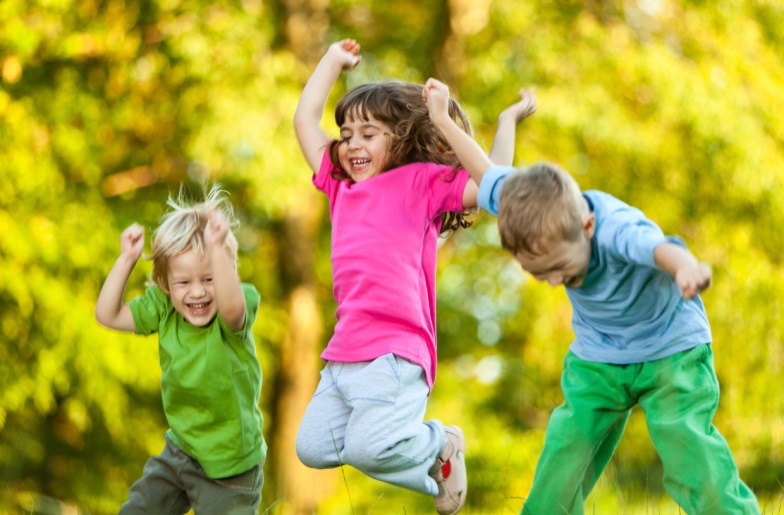 Составитель программы:С.Р. Догадинаначальник лагеря2021г.ИНФОРМАЦИОННАЯ КАРТА2. АНАЛИТИЧЕСКАЯ СПРАВКА О ДЕЯТЕЛЬНОСТИ ЛАГЕРЯ     В летнее время дети часто не могут найти для себя интересного, увлекательного занятия, не могут организовать свой досуг. Задача взрослых – продолжить  процесс образования личности через взаимодействие ребёнка с окружающей природой и социальной средой. Детские оздоровительные лагеря обеспечивают полноценный содержательный отдых и оздоровление детей, развивают и воспитывают каждого ребёнка. Здесь каждый отдыхающий может «сделать свою жизнь» полной интересных знакомств, полезных увлечений и занятий, может научиться петь, танцевать, играть, с пользой провести свободное время. Именно такие возможности для каждого ребёнка открывает детский оздоровительный лагерь «Радуга»      Действительно, нигде так не раскрывается ребёнок, как в играх. Здесь, кроме удовлетворения личных интересов, ребёнок, сам не подозревая, развивает свои физические и моральные качества, учится дружить, сопереживать, идти на помощь без оглядки, учится побеждать и проигрывать. Нужно только правильно его понять, настроить, не отталкивать, не отворачиваться, а вселять уверенность в каждого ребёнка.    Таким образом, за последние годы в нашем лагере были созданы оптимальные условия для организации досуга учащихся, их оздоровления и творческого развития. Результаты позволяют сделать вывод, что работа строится планомерно, учитывая интересы всех ребят в лагере.ПОЯСНИТЕЛЬНАЯ ЗАПИСКАЛето - активная пора  социализации учащихся, расширения личностного образовательного пространства, вовлечения детей в новые социальные связи, удовлетворения индивидуальных интересов и потребностей.Именно поэтому обеспечение занятости школьников в период летних каникул является приоритетным направлением государственной политики в области образования детей и подростков.Условия летнего оздоровительного отдыха  детей с дневным пребыванием уникальны  с точки зрения организации самостоятельной жизнедеятельности личности в свободное время. Летний отдых сегодня – это наилучшая пора для общения с природой, обогащения духовного мира и интеллекта ребёнка, постоянная смена впечатлений, встреча с  позитивным неизвестным, поле для творческого развития  детей и подростков. Содержанием летнего досуга должен стать активно организованный отдых детей, способствующий снятию физического и психологического напряжения детского организма.Именно в пришкольном лагере ребенок заполняет свое свободное время полезными делами. Досуг, игры, развлечения, различные  мероприятия  в этой социальной среде  побуждают ребенка к приобретению новых знаний, к серьёзным размышлениям, имеют познавательный характер.Каждый год  для учащихся  от 6,6 до 16 лет  организуется  оздоровительная смена в лагере дневного пребывания на базе МОУ Кладовицкая  ООШ.  Необходимым условием организации  полноценного отдыха  является вовлечение в  досуговую летнюю деятельность  ребят из многодетных, малообеспеченных  семей и семей, попавших в сложную  жизненную ситуацию, детей с ОВЗ.Для организации оздоровления и занятости   учащихся в летнее  время    разработана  данная  программа. При составлении программы учитывались традиции и возможности школы, уровень подготовки педагогического коллектива, пожелания и интересы детей и родителей, опыт прошлых лет. Проведение лагерной смены обусловлено необходимостью:Продолжение учебного процесса в условиях лета;Проблема летней занятости детей;Укрепление здоровья учащимися;Повышение спроса родителей и детей на организованный отдых школьников в условиях села. При написании программы руководствовались принципами, заложенными в воспитательной системе школыПринцип нравственного отношения друг к другу, к окружающему миру;Принцип творческого отношения к делу;Принцип самореализации ребёнка в условиях детского лагеря;Принцип самостоятельности;Принцип учета возрастных особенностей детей;Принцип доступности выбранных форм работы. Анализ работы оздоровительного летнего лагеря прошедших лет показал, что очень эффективной является работа, построенная в форме игры. Цель программы –  создание системы интересного, разнообразного по форме и содержанию отдыха и оздоровления детей при условии формирования в детях любви к Родине и родной природе,  а также для развития творческого потенциала и активной жизненной позиции детей. Задачи программы:Предоставление школьникам возможности участвовать в играх, делах, экскурсиях, событиях лагеря, доставляющих удовлетворение, позволяющих попробовать свои силы в новых социальных ролях, познать радость успеха, проявить лидерские и организаторские способности.Формирование коммуникативных навыков детей, адекватной самооценки каждого ребёнка, социальной адаптации и защищённости.Создание благоприятной психолого-педагогической атмосферы для комфортности каждого ребёнка.Укрепление здоровья детей, вовлечение их в систематические занятия физической культурой и спортом.Воспитание чувства любви к Родине, к истории родного края, к культуре народа, его традициям – патриотизма юных граждан России.Программа является комплексной, включает в себя разноплановую деятельность, объединяет различные направления оздоровления, отдыха и воспитания детей в условиях летнего оздоровительного лагеря с дневным пребыванием.По продолжительности программа является краткосрочной, т.е. реализуется в течение июня 2021 г. Программа предполагает вовлечь в деятельность учащихся школы в возрасте 6,6 – 16 лет.Ожидаемые результаты программы.В результате реализации программы её участники получат определённые знания, умения, навыки в социальной деятельности. Дети будут привлечены к оздоровительным, экскурсионным, спортивным, творческим   мероприятиям, и результатом этих занятий будет улучшение их эмоционально-физического состояния.Предполагается, что у участников будут динамично развиваться творческое мышление, познавательные процессы, лидерские и организаторские способности.Ожидается, что по окончании смены у ребёнка:- сформируется положительное отношение юного гражданина к самому себе, и  другим людям;- сформируются новые знания об экологии, истории, культуре родного края и страны в целом;  - сформируется у детей уважение к символам и атрибутам нашего государства;- реализуется мотивация к собственному развитию, участию в собственной деятельности, проявлению собственной инициативы;- разовьётся индивидуальная, личная культура, он  приобщится к здоровому образу жизни;- разовьются коммуникативные, познавательные, творческие способности, умения работать в коллективе;- начнёт создаваться мотивация на активную жизненную позицию в формировании здорового образа жизни и получении конкретного результата от своей деятельности.Надеемся, что произойдёт улучшение качества творческих работ за счёт увеличения количества детей, принимающих участие в физкультурно-оздоровительных и спортивных мероприятиях; у детей сформируются умения и навыки, которые будут способствовать их личностному развитию и росту.Критерии эффективности программы.Для того чтобы программа заработала, нужно создать такие условия, чтобы каждый участник процесса (взрослые и дети) нашел свое место, с удовольствием относился к обязанностям и поручениям,  также с радостью участвовал в предложенных мероприятиях. Для выполнения этих условиях разработаны следующие критерии эффективности:Постановка реальных целей и планирование результатов программы;Заинтересованность педагогов и детей в реализации программы, благоприятный психологический климат;Удовлетворенность детей и взрослых предложенными формами работы;Творческое сотрудничество взрослых и детей.4. КОНЦЕПТУАЛЬНЫЕ ОСНОВЫПрограмма предназначена для организации отдыха детей во время летних каникул в лагере пребыванием сроком на 18 дней.  Педагогический коллектив руководствуется в работе гуманистическими принципами. Все занятия проводятся в игровой форме, предусмотрены индивидуальные и групповые формы работы. Важное место отводится развитию детского творчества. Каждому ребёнку программой предоставлена возможность самореализации в жизнедеятельности коллектива.                         Педагогические принципы программы:  1.  «Дойти до каждого»- это основной принцип работы лагеря.2.  «Работа на творческий процесс и конкретный результат» - это принцип, по которому из пассивных поглотителей информации вырастают творцы, созидатели.3.  Принцип  взаимоуважения, взаимопонимания, взаимопомощи между всеми участниками смены. Уважая личность ребёнка - создаётся атмосфера бережного отношения к личности ребенка.4. «У каждого своё дело, а вместе мы команда!» - каждый в лагере занят своим делом, у каждого своя ответственность, но общий результат.5. Принцип самореализации детей на основе самопознания и самоопределения.6. Принцип стимулирования творчества детей на основе включения их в реальные социально-значимые отношения.7. Принцип эмоциональной привлекательности  процесса жизнедеятельности, основанного на учете интересов и потребностей детей.   5. НОРМАТИВНО-ПРАВОВОЕ ОБЕСПЕЧЕНИЕ ПРОГРАММЫЗакон «Об образовании в РФ»Конвенция о правах ребенка, ООН, 1991г.Всемирная Декларация об обеспечении выживания, защиты и развития детей 30.09.1990г.Устав МОУ Кладовицкая ООШПоложение о лагере дневного пребывания.Правила внутреннего распорядка пришкольного оздоровительного лагеря дневного пребывания.Правила по технике безопасности, пожарной безопасности.Рекомендации по профилактике детского травматизма, предупреждению несчастных случаев с детьми в школьном оздоровительном лагере.Инструкции по организации и проведению экскурсий.Должностные инструкции работников.Санитарные правила о прохождении медицинского осмотра.Заявления от родителей.Правила регистрации детей при поступлении и выбытии.Акт приемки лагеря.План работы.6. СОДЕРЖАНИЕ ПРОГРАММЫ И МЕХАНИЗМ РЕАЛИЗАЦИИВся смена делится на три этапа:   	1. Подготовительный - создание условий для успешной реализации программы, т.е. обсуждение и утверждение Программы, решение организационных вопросов.2. Организационный – «Кто я? Кто вместе со мной? Где  мы живем?»  Происходит структурное и организационное оформление  системы совместной деятельности.3. Основной - участники совместной деятельности осуществляют самореализацию в разноуровневых структурах: отрядные дела, экскурсии, кружки, спортивные мероприятия  и т.д.Механизм реализации ПрограммыI этап.  Подготовительный:   апрель - майЭтот этап характеризуется тем, что за 2 месяца до открытия пришкольного летнего оздоровительного лагеря начинается подготовка к летнему сезону. Деятельностью этого этапа является:проведение совещаний при директоре и заместителе директора по воспитательной работе по подготовке школы к летнему сезону;издание приказа по школе о проведении летней кампании;разработка программы деятельности пришкольного летнего оздоровительного   лагеря с дневным пребыванием детей;подготовка методического материала для работников лагеря;отбор кадров для работы в пришкольном летнем оздоровительном лагере;II этап. Организационный: июньЭтот период короткий по количеству дней, всего лишь 2-3 дня.Основной деятельностью этого этапа является:встреча детей, проведение диагностики по выявлению лидерских, организаторских и творческих способностей;запуск программы;знакомство с правилами жизнедеятельности лагеря.III этап. Практический – июнь Основной деятельностью этого этапа является:реализация основной идеи смены;вовлечение детей и подростков в различные виды коллективно - творческих дел;работа творческих мастерских.    IV этап. Аналитический – июльОсновной идеей этого этапа является:подведение итогов смены;выработка перспектив деятельности организации;анализ предложений, внесенных детьми, родителями, педагогами,  по деятельности летнего оздоровительного лагеря в будущем. Структурно игра развивается в течение 18 дней и представляет собой проживание различных игровых, праздничных действий. В план включается  организация приёма детей: проведение церемоний открытия и закрытия лагерной смены. В основе организации деятельности жителей Планеты лежит тематическая программа – период. Тематический период – 6 дней, включающих ряд мероприятий, объединённых одной идеей, это развивающие программы: «Край родной» - краеведение, «Зелёная планета» - экология, «Вдохновение» - художественно-эстетическое.7. Виды деятельности:Работа по сплочению коллектива воспитанников
Для повышения воспитательного эффекта программы и развития коммуникативных способностей с детьми проводятся:
- Игровая программа «Ты, да я, да мы с тобой!»
- Коммуникативные игры на знакомство «Как меня вы назовете…», «Снежный ком», «Угадай, чей голосок». 
- Игры на выявление лидеров «Верёвочка», «У меня зазвонил телефон», «Мисс и мистер лагеря»
- Игры на сплочение коллектива «Зоопарк – 1», «Заколдованный замок»,
«Шишки, жёлуди, орехи», «Казаки-разбойники», «Да» и «Нет» не говори!», 
«Джунгли зовут», «Конкурс фантазеров».
Профилактические мероприятия и мероприятия по предупреждению чрезвычайных ситуаций и охране жизни детей в летний период
- Инструктажи для детей: «Правила пожарной безопасности», «Правила поведения детей при прогулках и походах», «Безопасность детей при проведении спортивных мероприятий», «Правила безопасного поведения на водных объектах и оказания помощи пострадавшим на воде»;
- Беседы, проведённые с привлечением работников различных сфер деятельности: 
- Профилактические беседы медицинского работника: «Мой друг-носовой платок!», «Мой рост, мой вес», «О вреде наркотиков, курения, употребления алкоголя», «Как беречь глаза?»;
- Игра-беседа «Уроки безопасности при пожаре» с просмотром видео материала;
- Профилактическая беседа о правонарушениях несовершеннолетних с приглашением инспектора ОДН группы УУПиПДН отделения полиции п.Семибратово ОМДРоссии по Ростовскому району п.Семибратово                 - Конкурс рисунков на асфальте «Мир детства»;
- Инструкции по основам безопасности жизнедеятельности: «Один дома», «Безопасность в  квартире», «Правила поведения с незнакомыми людьми», «Правила поведения и безопасности человека на воде», «Меры доврачебной помощи»;
Работа по развитию творческих способностей детей
- Оформление отрядного уголка, стенных газет; 
- Ярмарка идей и предложений;
- Конкурсы рисунков. 
- Коллективно-творческие дела: «Мы рисуем на стене нашу летнюю планету» - Знакомство с разными видами отдыха.
- Мероприятия на развитие творческого мышления: загадки, кроссворды, ребусы, викторина «Красный, желтый, зеленый», конкурсная программа 
« Твои летние каникулы», «О братьях наших меньших», конкурс – игра «Музыка в нашей жизни», конкурс «Час Самоделкина», интеллектуальная игра «Тематические загадки», конкурс – игра «Находчивый турист», «Герои моих любимых мультфильмов» и т.д.
- Итоговая выставка «В гостях у сказки»
Работа по экологическому развитию детей
- День леса, Своя игра «Мир воды», «Вода – чудесный дар природный», «Экология и….», «Природа – наш дом», дискуссия «Природа моего края»;
- Экскурсии: «Изучение разнообразия растительного и животного мира смешанного леса», « Изучение разнообразия растительного и животного мира луга».- Конкурсы: «Оч.умелые ручки», «Лучший букет», конкурс рисунков «Моя зелёная планета»- Игры: «Красная книга», «Угадай мелодию» -тема природы, «Экологическое лото», «По лесным тропинкам», «Знатоки родной природы».- Викторина «Твоя зелёная планета-Экологический ликбез «Наземно-воздушная среда обитания», «Организм, среда. Среды жизни», - Экологические десанты «Чистая природа»
Работа по  гражданско-патриотическому развитию детей-Конкурс  рисунков  «Мы все такие разные»-  Экскурсия  по  селу  и составление схемы  улиц   села.  Знакомство с картой – схемой «Наше  село» «История села в названиях улиц» - Экскурсия «Достопримечательности села», «Памятные места села».- Разведка добрых дел. «Кому нужна моя помощь?» Праздники  и  развлечения. «Традиции нашего народа».- Народные  игры  на  свежем  воздухе- Презентация семейных творческих работ «Мой папа – мастер на все руки».- Беседа с творческим заданием «Моя семья – моя радость». Беседа. «Мои права и обязанности»- Десант чистоты и порядка в лагере     «Зеленые ладошки земли».- Музыкальный час.  «Люблю тебя, моё Ново-Никольское».  - Сказочный марафон «В гостях у предков».  - Встреча с местными  почетными  жителями села.  Конкурс «Герб моей семьи».  Игра.  «По каким правилам мы живем».- Творческая деятельность «Пусть цветы радуют глаз».-КВН «С чего начинается Родина?Работа по духовно-нравственному развитию детей.- Литературный праздник «Там на неведомых дорожках».- Конкурсы:  рисунков по сказкам А.С. Пушкина», «День сказочных затей»- Экскурсия в библиотеку,- Обзор литературы «По страницам народных сказок»,- Народные ремёсла. Мастер-класс «Береста»- Творческая мастерская «Город мастеров»Работа по привитию навыков самоуправления
- Выявление лидеров, генераторов идей; 
- Распределение обязанностей в отряде; - Закрепление ответственных по различным видам поручений;
- Дежурство по столовой, игровым комнатам
Аналитическая деятельность по работе программы «Праздник каждый день!»- Ежедневная рефлексия (цветопись, дневник настроения)
- Предварительный сбор данных на воспитанников лагеря 
- Анализ лагерных мероприятий;
- Анализ работы программы «Праздник каждый день!» в заключительный день работы лагеря ;

8.  РЕЖИМ РАБОТЫ
ЛЕТНЕГО  ОЗДОРОВИТЕЛЬНОГО ЛАГЕРЯ 1. Прием детей                                       8.30 – 9-00
  Линейка.  Зарядка  Утро. Солнышко встаёт - спать ребятам не даёт. Чтобы быть весь день в порядке, надо сделать нам зарядку. Умываться, одеваться, на линейку собираться. Пора-пора -   На линейку, детвора!

2. Завтрак                                                9.00 – 9-30
Каша, чай, кусочек сыра - вкусно, сытно и красиво3.Трудовые дела                                   9-30 – 10-004.Лагерные мероприятия                    10.00 – 13.00Лишь заслышим зов игры, быстро на улицу выбежим мы. Ждёт нас много забав интересных, соревнований, прогулок чудесных5.Обед                                                   12 .30 – 13.00  Нас столовая зовёт. Суп , второе  и компот.6. Занятия в игровых комнатах          14.00 – 14.30 Кто-то любит танцевать, кто-то петь и рисовать, только бездельники час этот маются, а все ребята в кружках занимаются.7.  Уход детей домой 14.30 Календарный  план  работы.Ежедневные мероприятия:Экологическая зарядка «Веселые зверята».Трудовой десант «Красивые клумбы, урожайные грядки»Беседы по безопасному образу жизни.11. РЕСУРСНОЕ ОБЕСПЕЧЕНИЕКадровое обеспечение.В соответствии со штатным расписанием в реализации программы участвуют:Начальник лагеря – обеспечивает функционирование лагеряВоспитатели – организовывают работу отрядовПодбор и расстановка кадров осуществляется  администрацией школы. Перед началом работы лагерной смены проводится установочный семинар для всех участников программы (кроме детей). Все участники воспитательного процесса проводят работу по плану. Педагоги несут ответственность за жизнь и здоровье детей, выполнение учебно-воспитательного плана, проведение отрядных и общелагерных дел. Методическое обеспечение.Наличие программы лагеря, планов работы отрядов, плана-сетки.Должностные инструкции всех участников процесса.Проведение установочного семинара для всех работающих в течение лагерной смены.Подбор методических разработок в соответствии с планом работы.Разработка системы отслеживания результатов и подведения итогов.Материально-техническая базаВ распоряжении лагеря имеются:2 игровые комнаты, оснащённые настольными играми развивающего и спортивного характера, с компьютером и мультимедийным проекторомСпортивный зал, актовый зал,  столовая, школьный стадион.Библиотека.Организационно-методическое обеспечение:ФотоаппаратМагнитофон, мультимедийный проекторКанцелярские товарыСпортивно-игровой инвентарьДетская литератураПризовой фонд: грамоты, подарки, сувенирыМетодический фонд:ФонотекаИнформационно-методический уголок, отрядные уголкиСтенд детского оздоровительного лагеряСтенд с фоторепортажами о жизни лагеряМетодический архив13.СИСТЕМА ВНЕШНИХ КОНТАКТОВ ЛАГЕРЯ14.СИСТЕМА КОНТРОЛЯ И ОЦЕНКИ РЕЗУЛЬТАТИВНОСТИ Критерии эффективности:Эмоциональное состояние детей;Личностный рост;Физическое и психологическое здоровье;Приобретение опыта общения со сверстниками;Самореализация  в творческой и познавательной деятельности;Благоприятный психологический климат в детском и взрослом коллективах Удовлетворенность детей.Чтобы оценить эффективность данной программы с воспитанниками лагеря проводится постоянный мониторинг, промежуточные анкетирования. Каждый день ребята заполняют экран настроения, что позволяет организовать индивидуальную работу с детьми. Разработан механизм обратной связи.Мониторинг - карта - форма обратной связи, которая позволяет судить об эмоциональном состоянии детей ежедневно. Это итог дня. В конце дня отряды заполняют мониторинг - карты, записывая туда позитив и негатив за день, благодарности, предложения. В конце дня и недели педагоги анализируют качество и содержание своей работы по результатам обратной связи.Дополнительно для анализа работает листок откровения. Он служит для того, чтобы получить от детей отзыв о проведенных мероприятиях, жизни в лагере. Листок откровений постоянно висит на территории лагеря, сделать там запись может каждый.Для мониторинга личностного роста используется рейтинг личностного роста участников смены. Рейтинг личностного роста - это сравнительная оценка различных сторон деятельности личности и её вклада в дела коллектива.Рейтинг определяется ежедневно на отрядном круге, где каждому участнику по итогам дня присваивается не более 2-3 символов рейтинга.Цветовая гамма:красный - "лидер-организатор",синий - "лидер-вдохновитель",зелёный - "активный участник",жёлтый - "исполнитель"Участникам, набравшим 5-6 символов, присваивается звание, соответствующее преобладающему цвету. По итогам смены они награждаются грамотами и подарками.15.ОРГАНИЗАЦИЯ ПИТАНИЯ- Питание детей и подростков организуется на базе столовой МОУ  Кладовицкая ООШ при наличии санитарно-эпидемиологического заключения о соответствии его санитарным правилам, с выделением отдельного зала, инвентаря и посуды для детей и определения графика приёма пищи.- Для обеспечения физиологических потребностей детей и подростков в пищевых веществах и энергии необходимо соблюдать нормы питания по наборам продуктов (в граммах на 1 ребёнка).- На основании норм питания составляется и согласовывается с органами Роспотребнадзора примерное 10-дневное меню.- Организуется 2-разовое питание. - С-витаминизация третьих и сладких блюд проводится ежедневно под контролем мед.работника и регистрируется в специальном журнале. Также меню предполагает использование йодированной соли в питании детей.- Ведение документации: журнал С-витаминизации  блюд,  журнал бракеража готовых блюд и др.Литература: 1. «С игрой круглый год» М.С. Коган. Сибирское университетское издательство. Новосибирск. 2006.2.     Серия: «Праздник в школе». Минск. «Красико-Принт». 2007.3.     Газета «Педсовет» за 2000-2010 год.4.     Газета: «Последний звонок» за 2000-2010 год.5.     Научно-практический журнал «Завуч начальной школы», №2 – 2008.6. «Интересные каникулы». Сборник программ и сценариев для оздоровительно-образовательных центров, детских лагерей и площадок. Москва/20127. «20 дней из жизни вожатого» Д.Ю. Филин. Айрис-пресс, Москва, 2010.8. «Игротека вожатого», составитель Е.М. Шпоркина, Педагогические технологии, 2008.1.Полное название программыПРОГРАММА деятельности летнего оздоровительного лагеря с дневным пребыванием детей «Праздник каждый день»2.Автор программы начальник лагеря3.Руководитель программы директор МОУ Кладовицкая ООШ4.Название проводящей организацииМОУ Кладовицкая ООШ5.Адрес организацииЯрославская область,  Ростовский р-н,  С.Ново-Никольское, ул.Совхозная, д.7         6.Телефон 8(48536) 55-1-667.Форма проведения.Летний оздоровительный лагерь с дневным пребыванием детей8.Цель программыСоздание системы интересного, разнообразного по форме и содержанию отдыха и оздоровления детей при условии формирования в детях любви к Родине и родной природе,  а также для развития творческого потенциала и активной жизненной позиции детей. 9.Специализация программыОздоровительная.10.Сроки проведенияиюнь 2021 г.11.Место проведенияПришкольный оздоровительный лагерь «Праздник каждый день» с дневным пребыванием детей 12.Количество смен 1 смена13.Продолжительность сменыС 01.06.2021 по 25.06.202114.Охват детей6,6-16 лет15.Наполняемость лагеря100%16.Официальный язык программыРусский 17.Общее количество участников17  учащихся4 воспитателя18.География участниковУчащиеся МОУ СОШ19.Условия участия в программеЗаявления родителей участников программы20.Условия размещения участников 2 кабинета с компьютерами и мультимедийными проекторами, оснащённых настольными играми развивающего и спортивного характера,спортивный зал, актовый зал,  столовая, школьный стадион, библиотека21.Краткое содержание. Программа направлена на создание условий для реализации естественных потребностей детей в деятельности, познании, общении, самоутверждении через включение их в жизнь общества посредством социально-значимой деятельности оздоровительной и экологической направленности.   В основе развития лагерной смены лежит идея сюжетно-ролевой игры. С первых дней пребывания в лагере ребёнок вводится в игру. Цель которой поддерживается педагогическим коллективом на протяжении всей смены. Игровая модель следующая: дети погружаются в игровую легенду о том, что территория лагеря-  это  Планета ДеньМероприятияФорма проведенияОтветственные1 день —«Здравствуй,Лагерь!»(01.06 – вторник)1. Организационные мероприятия «Здравствуй, лагерь!»2. Операция «Уют» - обустройство и оформление лагеря.3. День защиты детей. Праздничное мероприятие в ДКВоспитателиРаботники  Дома Культуры2 день —«Деньтворчества и красоты»  (02.06 – среда)1.Конкурс поделок «Оч.умелые ручки».2. Конкурс на лучший букет.3.Народные подвижные игры на воздухе.4. Конкурс рисунков «Зеленая планета».3 день —«Всемирный день охраны окружающей среды» (03.06 – четверг)1. Игра «Красная книга»2. Игра «В здоровом теле – здоровый дух».3. Экологический ликбез “Организм, среда.  Среды жизни”4. Просмотр и обсуждение презентации по экологической тематике4день -       «День экологических знаний».( 04.06 - пятница)1. Игра «Угадай мелодию». (песни о природе)2. Экологический ликбез “Наземно-воздушная среда обитания”3. Игра «По лесным тропинкам».5 день – «Пушкинский день» (07.06-понедельник)Литературный праздник « Там, на неведомых дорожках» Конкурс рисунков по сказкам Пушкина.Экскурсия в библиотеку.Минутка здоровья: «Чистота-залог здоровья»викторина,  конкурс рисунковВоспитатели, библиотекарьРаботники  Дома Культуры6 день —«Денькраеведения»(08.06 - вторник)Игра «Знатоки родной природы».Экскурсия на луг “Изучение разнообразия растительного и животного мира  луга”.3.   Викторина  «Твоя зеленая аптека».Воспитатели7 день «День музыки и танцев»(09.06 – среда)Концертно-игровая программа «Музыкальный калейдоскоп».Минутка здоровья «От чего зависит твое настроение»Беседа «Народные музыкальные инструменты»концертВоспитатели8 день  День экологии(10.06 – четверг)1.Экологический ликбезПросмотр и обсуждение презентации по теме дня.2. Игра «Экологическое лото».3.Экологический десант «Чистая природа»викторина,  конкурс рисунковВоспитатели, библиотекарь9 День«День России»(11.06. – пятница)Символы государства.викторина,развивающие игры, конкурс плакатовВоспитатели,Работники  Дома Культуры10 День   «День сказок» (15.06. – вторник)Игровая программа «День сказочных затей».Конкурс поделок «Мой любимый сказочный герой»Минутка здоровья «Витамины-наши друзья»ролевые игры,творческая мастерскаяВоспитатели, медработник11День  «День   игры»(16.06. – среда)Программа «Все игры в гости  к нам» Юные краеведы (музейный урок)Народные  ремёсла. народные игрыВоспитатели12 день«Мое село – моя Родина»(17.06. –четверг)1.Конкурс  рисунков  «Мы все такие разные» 2.  Знакомство с картой – схемой «Наше – село» «История села в названиях улиц» (экскурсия  по  селу  и составление схемы  улиц    села).3. Разведка добрых дел. «Кому нужна моя помощь?»Творческая мастерская, конкурс13 день.«Мое село – моя Родина»(18.06. -пятница)1.Экскурсия «Достопримечательности села», «Памятные места».2. Праздники  и  развлечения. «Традиции нашего народа». Народные  игры  на  свежем  воздухе.3. Презентация семейных творческих работ  «Мой папа – мастер на все руки».Экскурсия в библиотеку14 день«Моя семья»(21.06.-понедельник)1.Беседа с творческим заданием «Моя семья – моя радость».2. Десант чистоты и порядка в лагере     «Зеленые ладошки земли».3. Музыкальный час.  «Люблю тебя,  мой  Ярославль».Воспитатели15 день  «День памяти»(22.06. – вторник) День памяти и скорби.Экскурсия в музей.«Тревожное лето 41-го»Акция «Свеча памяти»Воспитатели,    Библиотекарь Работники ДКНач. лагеря16 день1. Сказочный марафон «В гостях у предков».2.  Встреча с местными  почетными  жителями  деревни.3.Разведка добрых дел. «Кому нужна моя помощь?».Воспитатели17  день1.  Конкурс «Герб моей семьи»2. Разведка    «Кому нужна моя помощь?»3.  Игра.  «По каким правилам мы живем».Воспитатели18  день1. Беседа. «Мои права и обязанности» 2. Творческая деятельность «Пусть цветы радуют глаз».3.КВН «С чего начинается Родина?»ВоспитателиФ.И.О.Должность Догадина Светлана РобертовнаНачальник лагеряШошина Ольга ИвановнаВоспитательБарышникова Ольга АндреевнаВоспитательСчеснюк Наталья ВалентиновнаВоспитательМалютина Ольга ВладимировнаВоспитательЩеколдина Нина ВикторовнаПовар Бирюкова Галина ВасильевнаКухонная рабочая